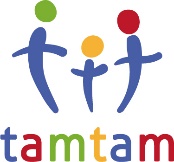 ODBORNÉ SOCIÁLNÍ PORADENSTVÍCentrum pro dětský sluch Tamtam, o. p. s.
Hábova 1571, 155 00 Praha 5
tel: +420 734 674 844
E-mail: socpor@tamtam.czDetašované pracoviště Olomouc Pekařská 491/9, 779 00 Olomouc
Tel: +420 734 674 844
E-mail: socpor@tamtam.czVíce o odborném sociálním poradenství na www.tamtam.cz       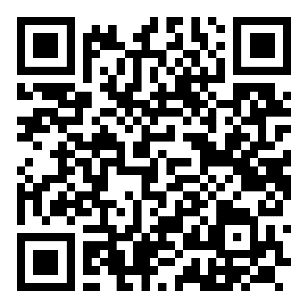 